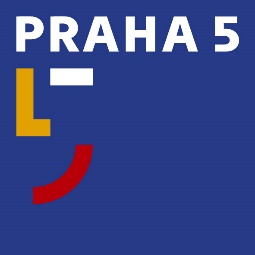 Úřad městské části Praha 5Oddělení PR a tiskovénáměstí 14. října 1381/4, 150 22 Praha 5t: 602 475 895e: stanislav.brunclik@praha5.czw: www.praha5.cz TISKOVÁ ZPRÁVA5. 10. 2021Z ulic Prahy 5 mizí dealeři drog. Zátahy speciálního policejního týmu pokračují 
Největší potíže s drogami má Praha 5 v centru u Anděla, Na Knížecí a v ulicích kolem spodní části Plzeňské. Právě v těchto oblastech působí speciální tým pražské policie, který se zaměřuje na boj proti drogovým dealerům. 
„Veřejný prostor Prahy 5 a tím samozřejmě i místní obyvatele trápí problémy s pouličním prodejem a užíváním drog dlouhodobě. V posledním roce se to pro nás už stalo neúnosné. Jsem proto velmi ráda, že naše jednání s ředitelem pražské policie brig. gen. Lerchem vyústilo v dlouhodobou spolupráci, která přináší úspěchy. Pro Pětku je to skutečně vítaná pomoc,“ říká starostka Prahy 5 Mgr. Renáta Zajíčková (SPOLU).„Na základě dosavadní velmi dobré praxe v řešení drogové a jiné pouliční kriminality v centru města, jsme se po dohodě se zástupci městské části rozhodli rozšířit teritorium týmu policistů zaměřujících se na tuto oblast kriminality i do aktuálně problematické části Prahy 5. Navazujeme tak na dlouhodobou činnost a dobrou praxi pražské policie, získanou v oblasti Václavského náměstí a blízkého okolí.  Speciálnímu týmu policistů zaměřujících se na drogovou a pouliční kriminalitu, který funguje několikátým rokem, se podařilo zadržet již stovky pachatelů drogové, majetkové, ale i násilné trestné činnosti. Naším cílem je především zajistit všem obyvatelům a návštěvníkům Prahy maximální bezpečnost,“ uvedl ředitel pražské policie brig. gen. Tomáš Lerch.  
Výsledky působení speciálního týmu v ulicích Prahy 5 vyhodnotí radnice s policií koncem října. Poté se dohodnou na dalším společném postupu. Jak ale starostka několikrát upozornila, problém se netýká pouze prodeje drog, proto samotná represe nepomůže. Na selhávající systém sociálních služeb pro pouliční uživatele drog a osoby bez domova se snaží upozornit nedávná společná deklarace městských částí Prahy 5, Prahy 1 a Prahy 2. Podle radnic vedení hlavního města situaci podcenilo, protože řešení vidí pouze v přepisování roky starých strategií. Starostové městských částí jsou proto připraveni s magistrátem spolupracovat a vyzvali jeho vedení k zasednutí u jednoho stolu. 

„Lidé tu splácí hypotéky a vychovávají děti, chtějí s nimi chodit na hřiště a nebát se, pracovat, odpočívat. Pokud chceme omezit užívání drog na veřejných místech, musíme okamžitě otevřít odbornou debatu o tom, jak toho reálně a rychle docílit. Za pár dní radní Johnové předložím návrh společného uspořádání Fóra pražské bezpečnosti, které považuji za klíčový krok ke společnému řešení. Jsem ráda, že je tomu nakloněna,“ dodává starostka Zajíčková.